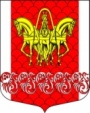  Администрациямуниципального образования«Кисельнинское сельское поселение»Волховского муниципального районаЛенинградской областиПОСТАНОВЛЕНИЕ01 февраля 2021 года № 12Об отмене постановления от 03.04.2018 года № 119 «Об утверждении новой редакции Положения о поверке достоверности и полноты сведений о доходах, об имуществе и обязательствах имущественного  характера, предоставляемых гражданами, претендующими на замещение должностей муниципальной службы, включенных в соответствующий перечень, муниципальными  служащими, замещающими указанные должности, достоверности и полноты сведений, представляемых гражданами при поступлении на муниципальную службу в соответствии с нормативными правовыми актами РФ, соблюдении муниципальными служащими ограничений и запретов, требований о предотвращении или об урегулировании конфликта интересов, исполнения ими обязанностей, установленных федеральным законом от 25 декабря 2008 года № 273-ФЗ "О противодействии коррупции" и другими нормативными правовыми актами РФ»	В соответствии с федеральными законами от 06.10.2003 года № 131-фз  «Об общих принципах организации местного самоуправления в Российской Федерации»,  от 25.12.2008 года № 273-фз  «О противодействии коррупции», от 02.03.2007 года № 25-фз «О муниципальной службе в Российской Федерации», областным законом от 11.03.2008 года № 14-оз «О правовом регулировании муниципальной службы в Ленинградской области», на основании протеста Волховского городского прокурора от 21.01.2021 года № 07-19-2021постановляю:          1.Отменить постановление от 03.04.2018 года № 119 «Об утверждении новой редакции Положения о поверке достоверности и полноты сведений о доходах, об имуществе и обязательствах имущественного  характера, предоставляемых гражданами, претендующими на замещение должностей муниципальной службы, включенных в соответствующий перечень, муниципальными  служащими, замещающими указанные должности, достоверности и полноты сведений, представляемых гражданами при поступлении на муниципальную службу в соответствии с нормативными правовыми актами РФ, соблюдении муниципальными служащими ограничений и запретов, требований о предотвращении или об урегулировании конфликта интересов, исполнения ими обязанностей, установленных федеральным законом от 25 декабря 2008 года № 273-ФЗ "О противодействии коррупции" и другими нормативными правовыми актами РФ».2. Настоящее постановление подлежит официальному опубликованию в  газете «Волховские огни», сетевом издании «Волхов СМИ» и размещению на  официальном сайте  муниципального образования Кисельнинское сельское поселение  Волховского муниципального района Ленинградской области www.кисельня.рф.                                                                                         3. Постановление вступает в силу на следующий день после официального опубликования.    Глава администрацииМО Кисельнинское СП                                                                        С.Г.БелугинИсп. А.М.Сальникова,      73-110